Update:The latest scam and fraud from Hopegirl “The Mini QEG TeslaGen v1”by mark dansie | Jan 25, 2016 | Bunk, Months | 62 CommentsNew finding may explain heat loss in fusion reactors Charging an electric car as fast as filling a tank of gas ? It appears through the great work from some of our readers  may have had success in bringing to the halt the latest crowd funding efforts (thanks Pete)Campaign paused. Sorry, we’re not currently accepting contributions.Pete I have already had partial success.
Look at the status of the fundraising campaignhttps://fundrazr.com/campaigns…and HopeGirls profile has gone.PeteOriginal Story There is no end to the scams of Hopegirl and the QEG. Their last fund raiser only netted $80 after fleecing hundreds of thousands of dollars with false free energy claims previously.Yet they try againwith a new angle.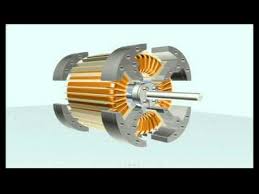 Now they are at it again. This time they no longer have the support of dozens of people who in some cases wasted thousands of dollars in parts trying to replicate the full size QEG. As predicted, they disappeared quietly and embarrassed. They will resurface, as they do, when the next scam artist comes along with a claim they just want to believe is true. So much so that much they push logic and reason aside. It always ends up as a matter of faith.I have no problem with how people spend their money, I do have a problem when people make false and fraudulent claims.The latest offering is the The Mini QEG TeslaGen v1  According to the HoplessGirl Blog: https://hopegirl2012.wordpress.com/2016/01/08/new-the-mini-qeg-teslagen-v1/Warning : This device will never work ! I have added some comments in RED“The TeslaGen V1 mini QEG is a new open sourced co-development project intended on building a portable reluctance generator that can power loads between 700w-900w or more. This project is based around building, teaching and open sourcing instructions. This can help a wider array of DIY engineers learn formerly suppressed engineering skills based on the creation of electrical power through the phenomenon Nikola Tesla discovered, known as resonance and radiant energy. Some of the exciting key features of the TeslaGen v1 mini QEG are; lower price, smaller and lighter weight, CAD files made available, easier core winding, hot-swap rotor, easy experimentation with other popular “free energy” techniques.”(please name a free energy technique and show me the data)About the ProjectThis project is open source. The TeslaGen v1 is patent and license free. This is a project in co-development, which is a unique way of opening this up to allow other DIY engineers to build alongside us and openly share their experiments and findings with others in a global online community. We are doing this in this manner because it is a way for the people to literally take back their power, and to help others develop forgotten skills and learn about suppressed engineering technology. Without enthusiasts like you, this open source project simply would not be possible. The more the merrier. So lets do this!I agree and support experimenters and inventors. However one has to do the homework, look at past results and assess what is worthwhile undertaking and what is a lot of hogwash. Thousands of dollars were wasted by the enthusiasts based on false free energy claims which were latter withdrawn after dozens of failures of the original QEG. 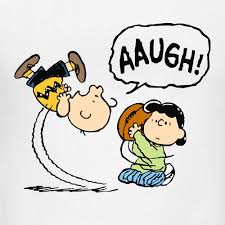 As a wise friend of mine said on a forum recently ‘Lucy pulls the ball away from Charlie Brown again”How this project will be implemented:1) Build the first prototype by raising funds through a campaign and from our sponsor.
2) Write an in depth builders manual with full step by step instructions, a list of suppliers, and schematics.
3) Open source this manual for FREE on the internet to DIY engineers around the world
4) Create videos and updates to showcase the project development and keep everyone informed.
5) Future plans for an eBook and classes for those who want further instruction
Phases of This Project:1)  Research phase
2)  Design and Development phase
3)  Cost of Production phase
4)  Fabrication and Assembly phase
5)  Build and Test to Resonance
6)  Final Phase: Improve efficiencyJust a reminder of their Christmas messageI decree before God and all who read this, that no matter what, I forgive everybody for everything. I do not want to hold on to hate. I realize that we have much bigger problems that we need to face. And I am willing to take the first step and put petty differences aside and forgive others of their transgressions against me, my family or this project.  The only reason why we have done this project is to try to help the people.  This remains our only intention. So yes, while the truth will set you free, at first it will piss you off. Disclosure can be difficult for some, but it is also a great cleansing.  Once we all get past the initial anger, let’s hurry up and move onto the healing. We have become mental slaves to our own pride. There is no need for it anymore.  I encourage everyone to “fess up”, and say you’re sorry to everyone you’ve ever hurt, so that we can all finally start to heal. We have a much bigger enemy to deal with. Perhaps we don’t need to work together all the time, but the least we can do is decide not work against each other. Free energy is not impossible and we can obtain it, if only we can get out of our own way. I recognize that the powers that be have created a prison for our minds and we live in a very dysfunctional world. Many human beings suffer from a disease I call “waiting for someone else to do it”. But no one is going to do this for us, it is up to us, the people to roll up our sleeves and make this happen. And I believe we still can do it, if only we can remember one thing: in the end, when all of this is finally over, the only thing that will really matter is the way we treated each other. Deja VuNew finding may explain heat loss in fusion reactors Charging an electric car as fast as filling a tank of gas ? 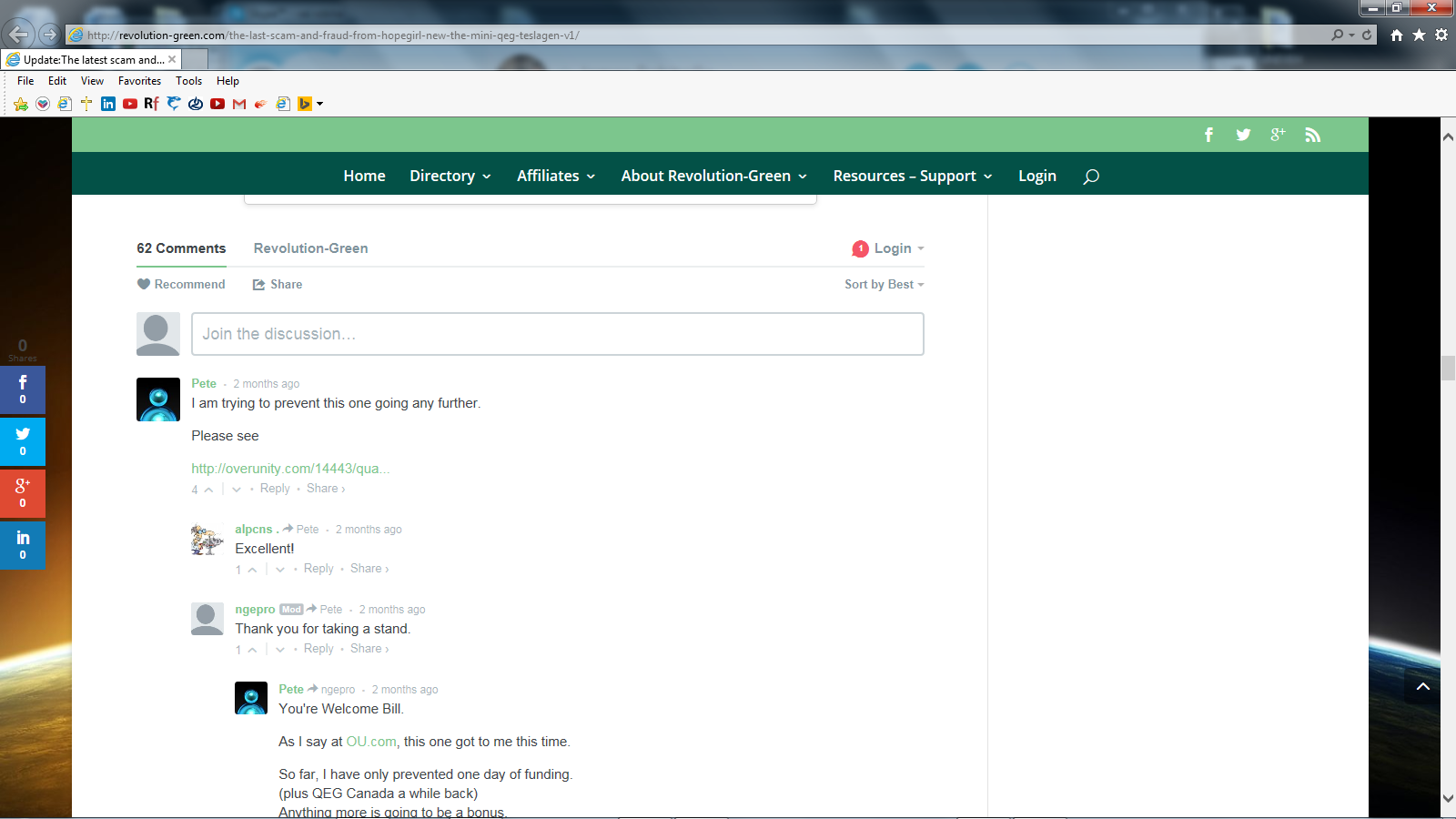 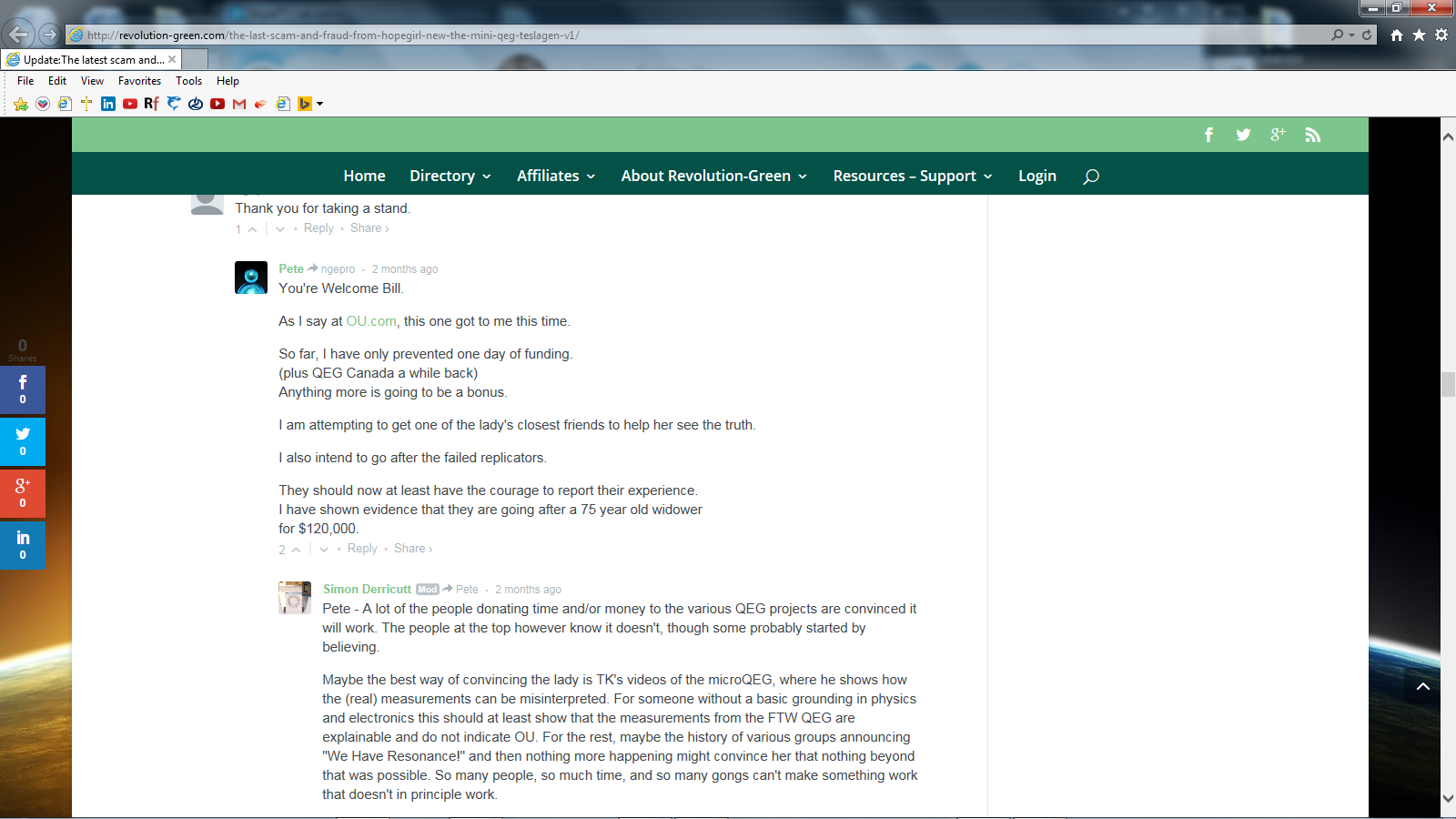 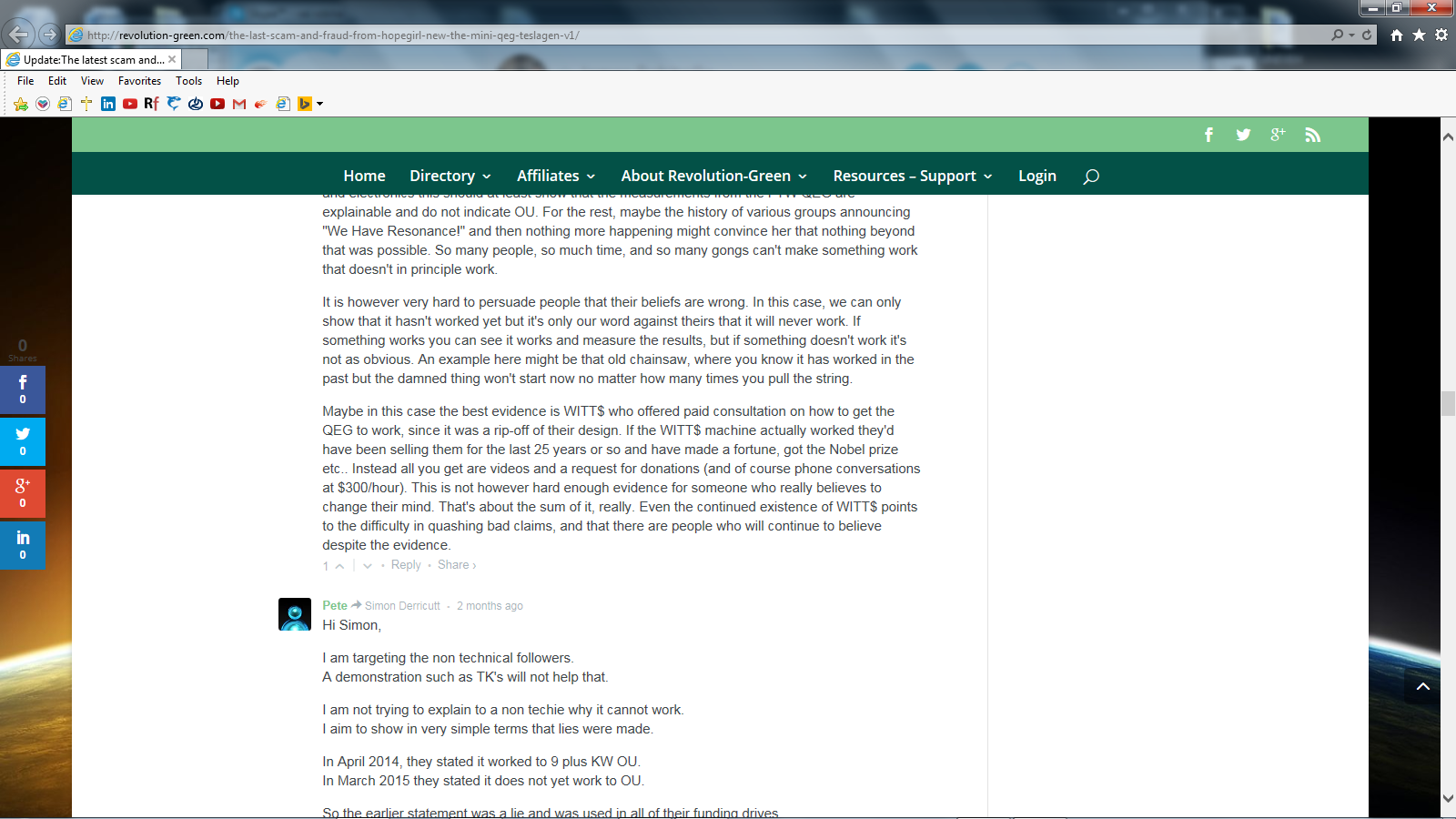 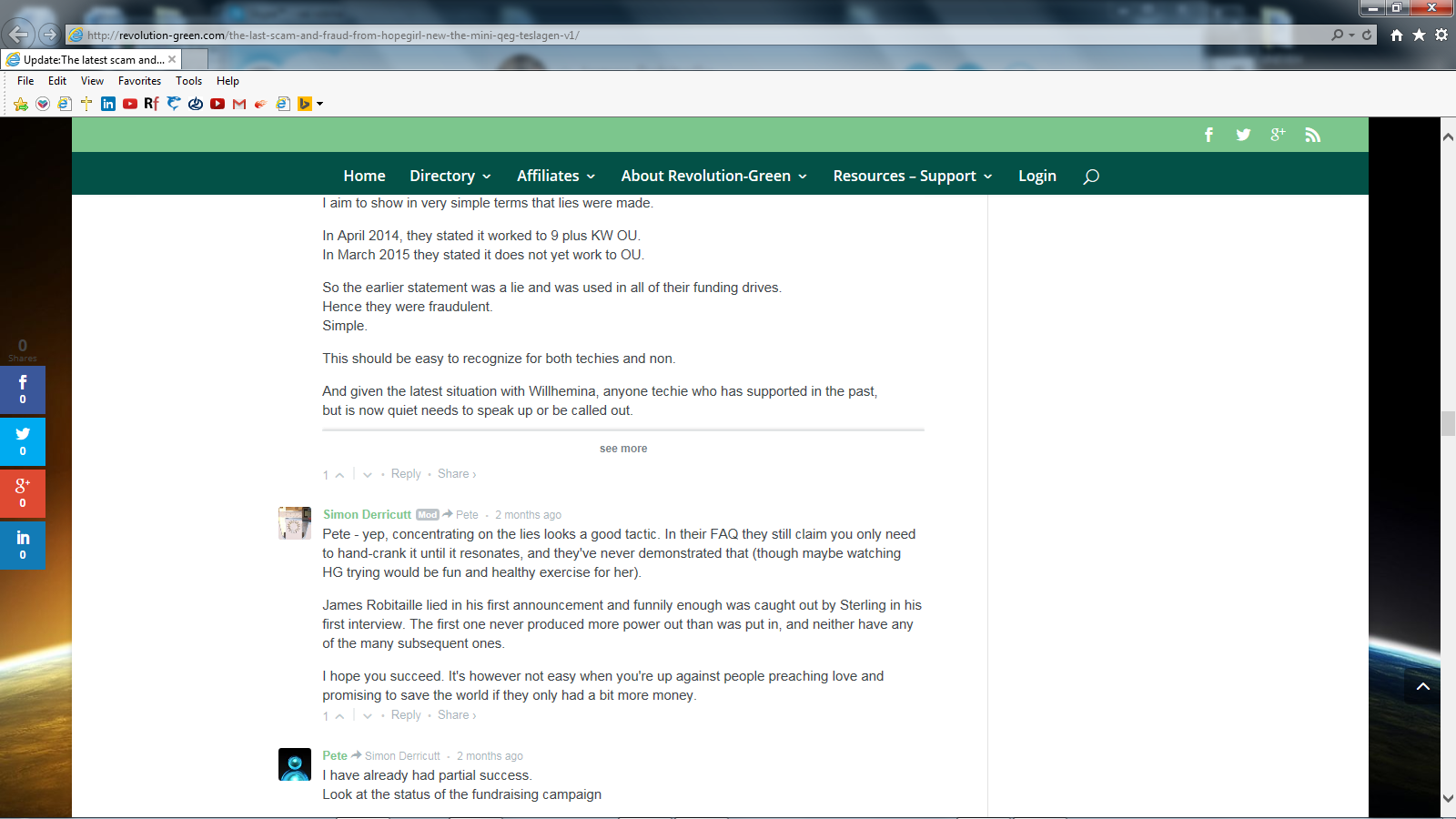 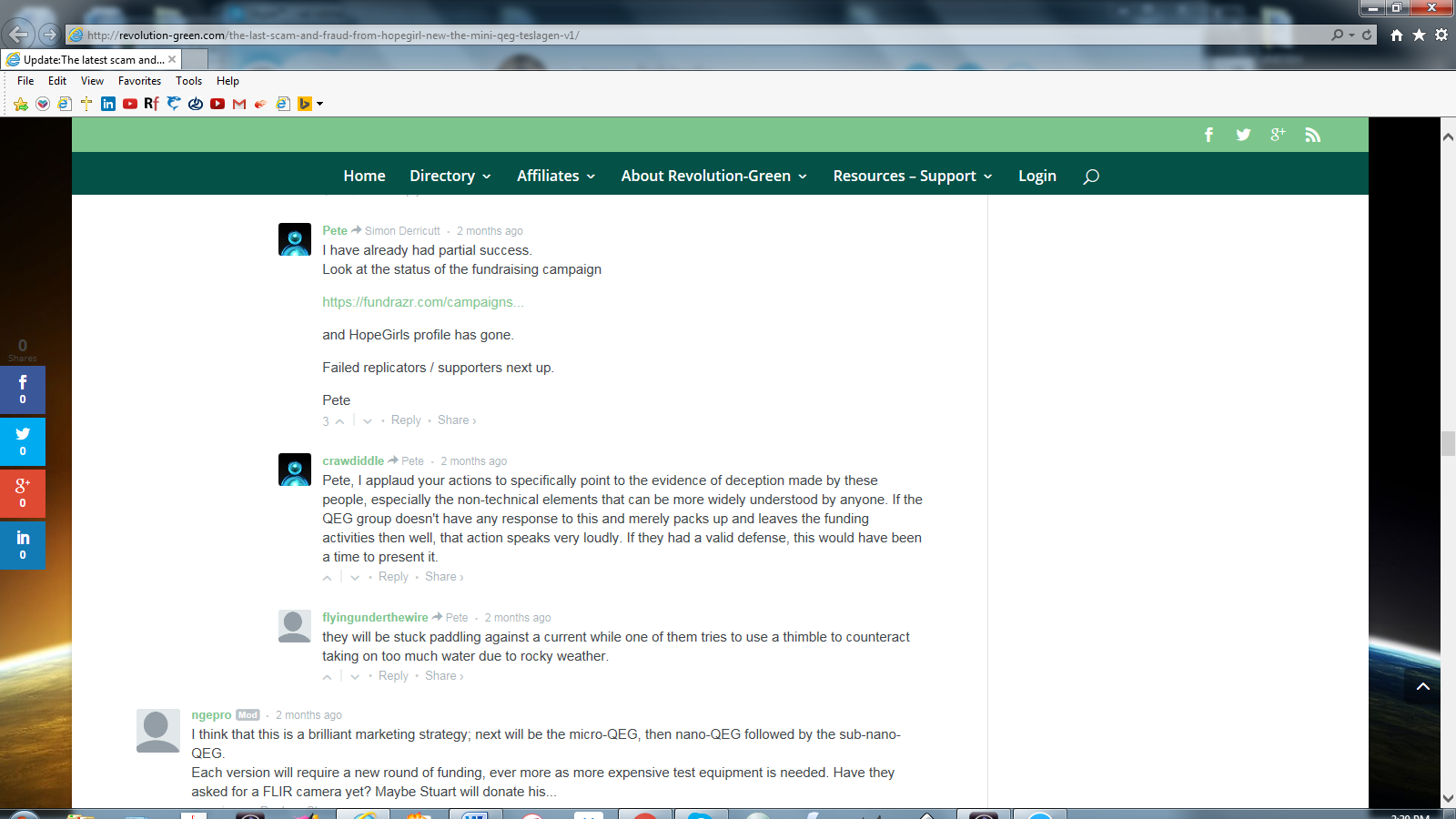 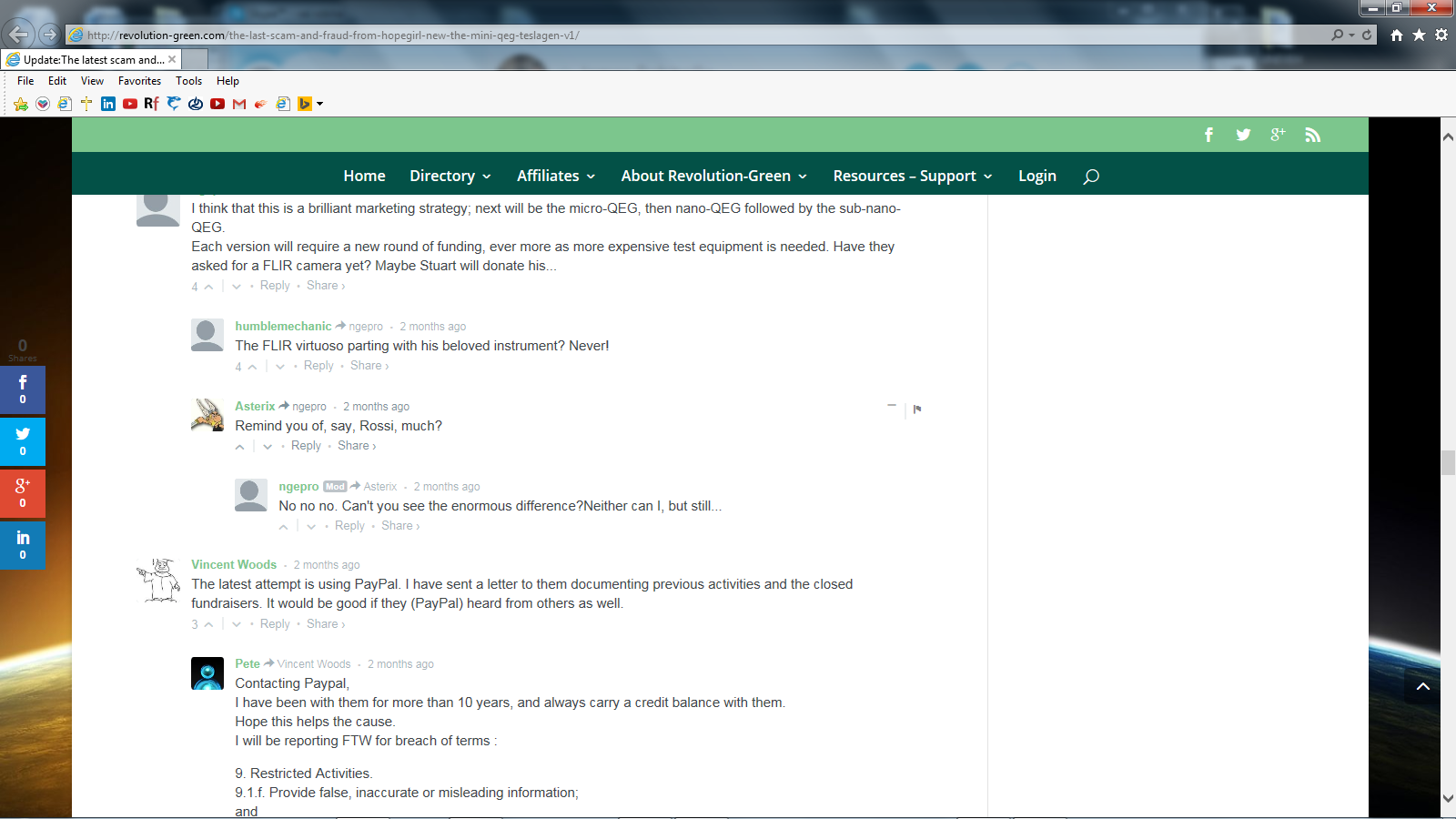 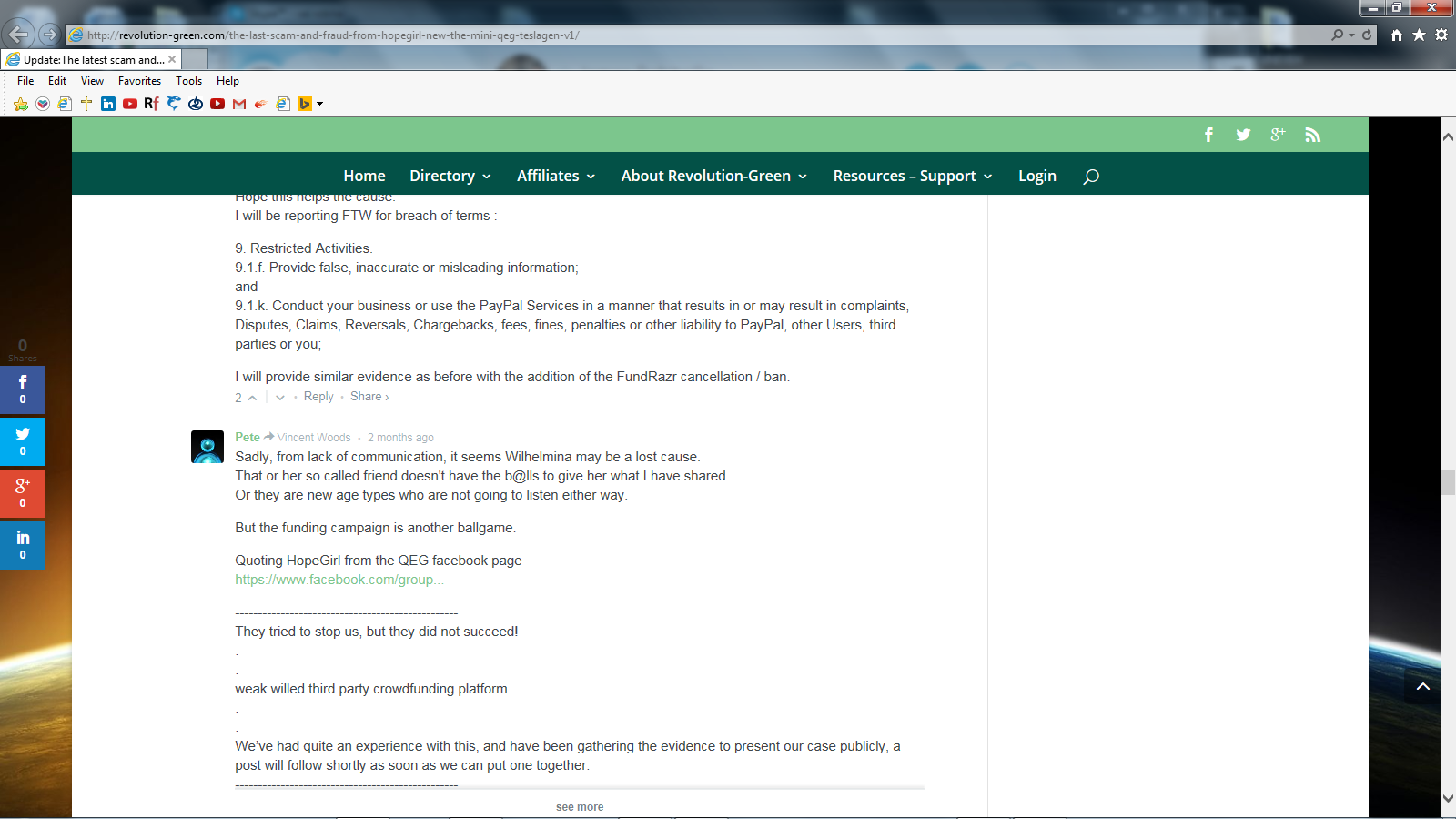 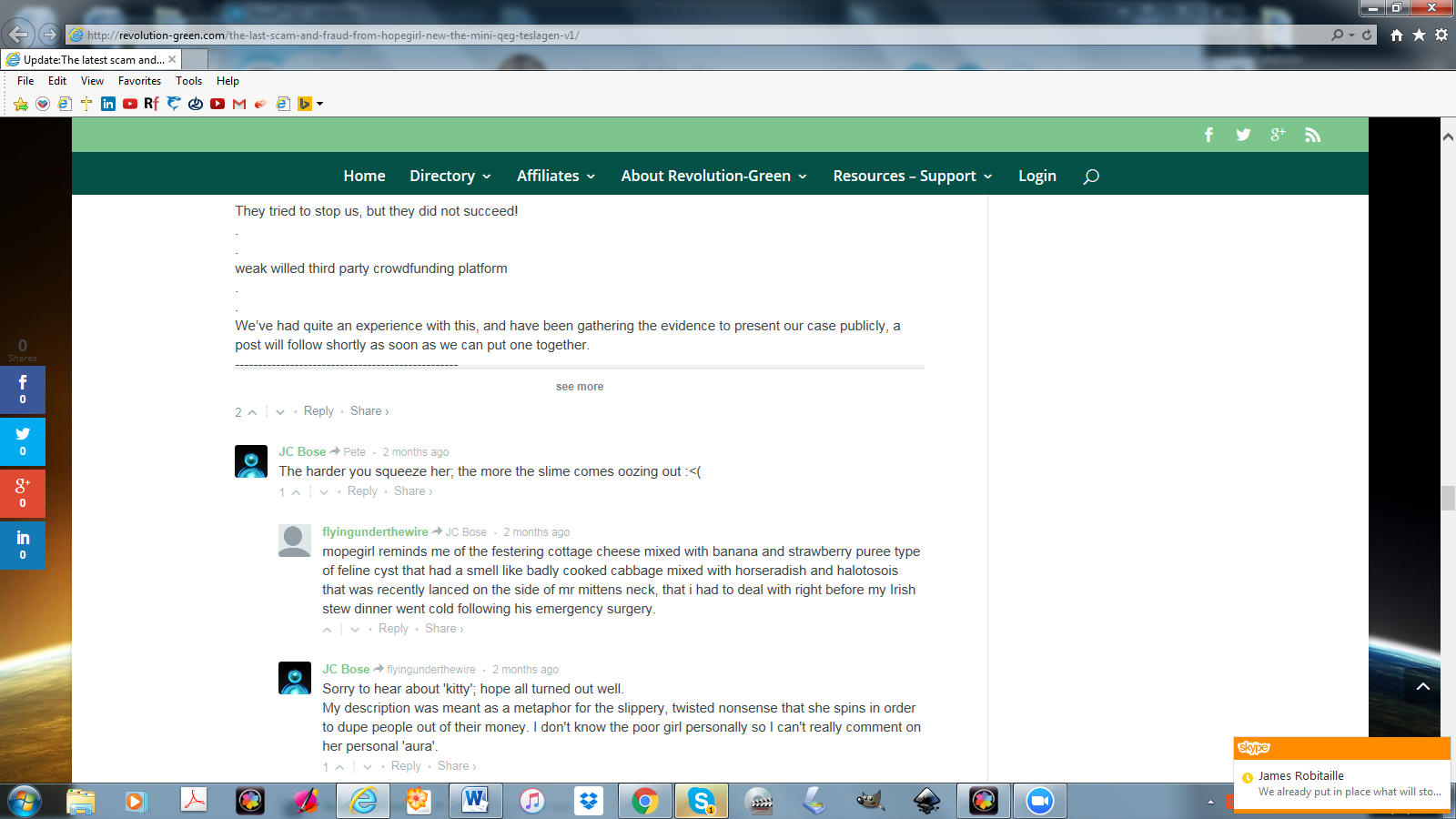 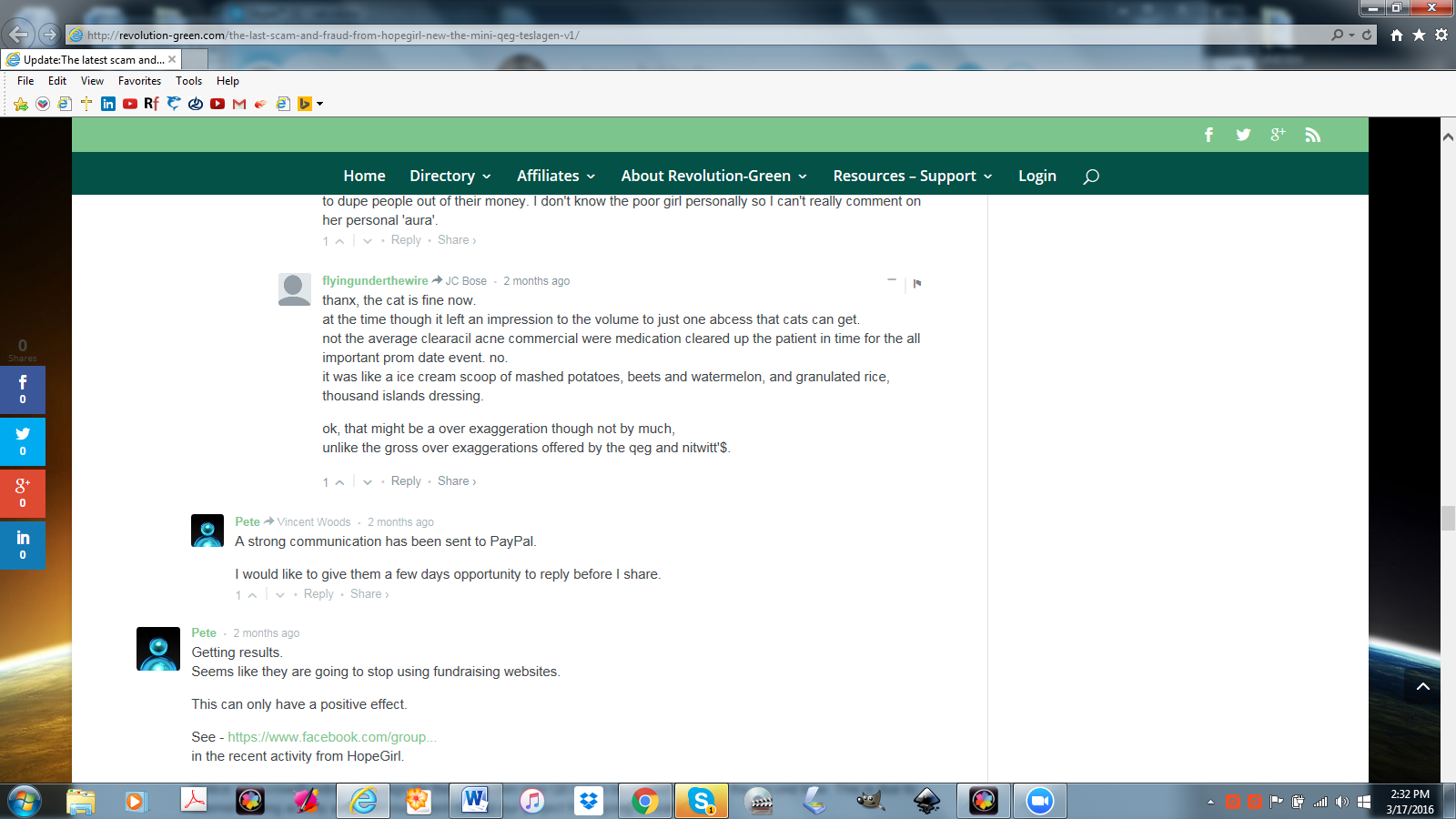 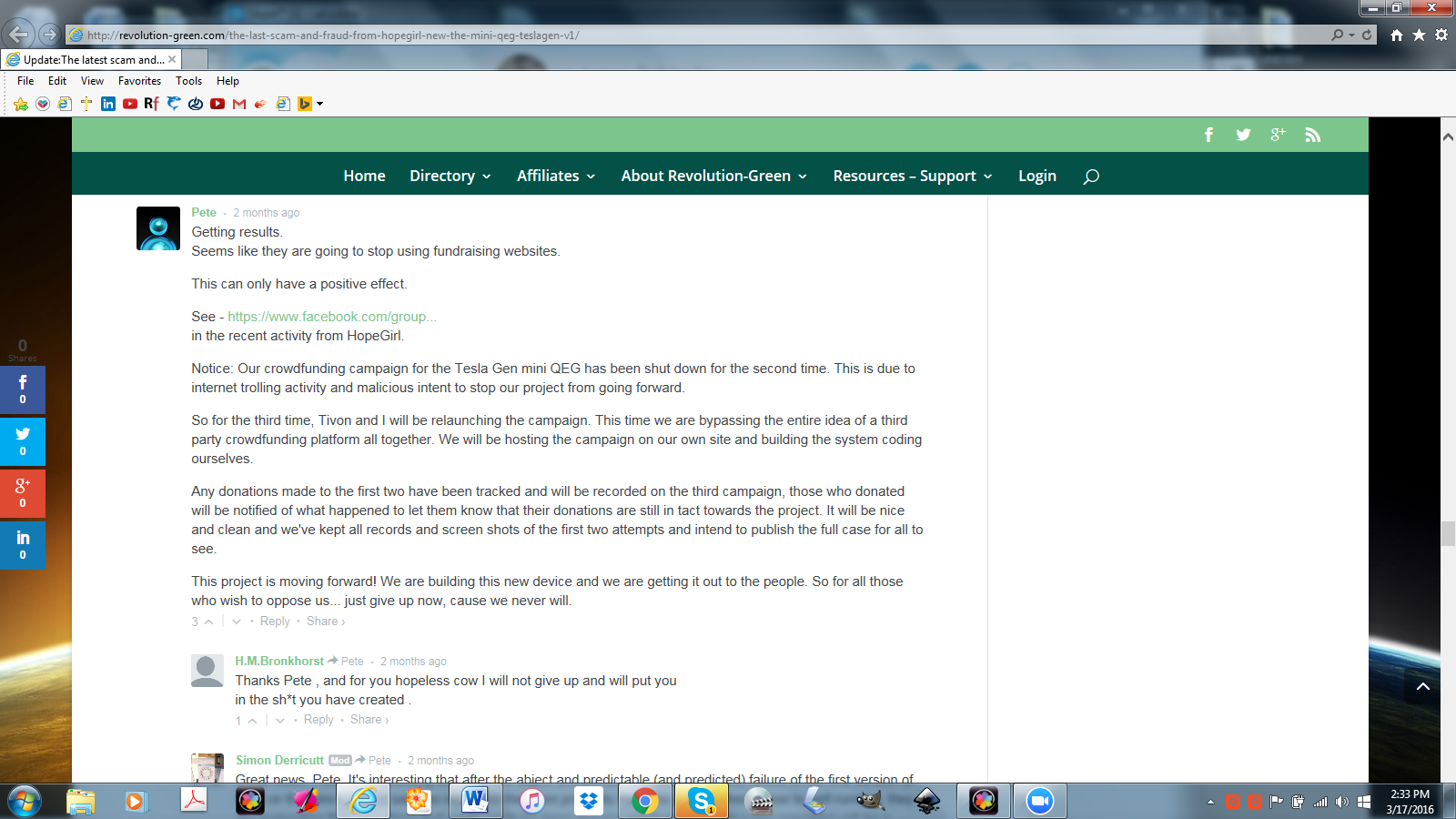 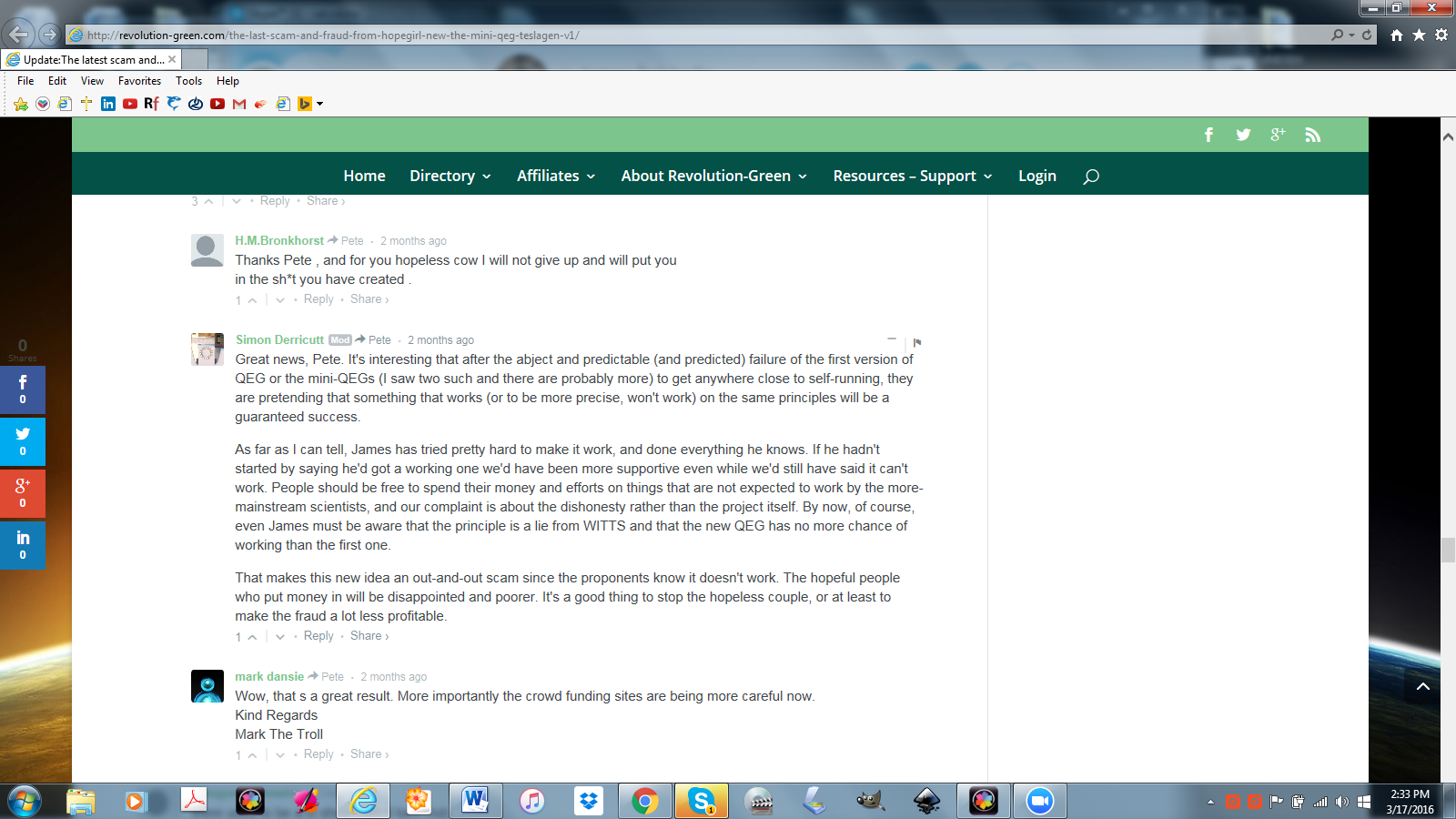 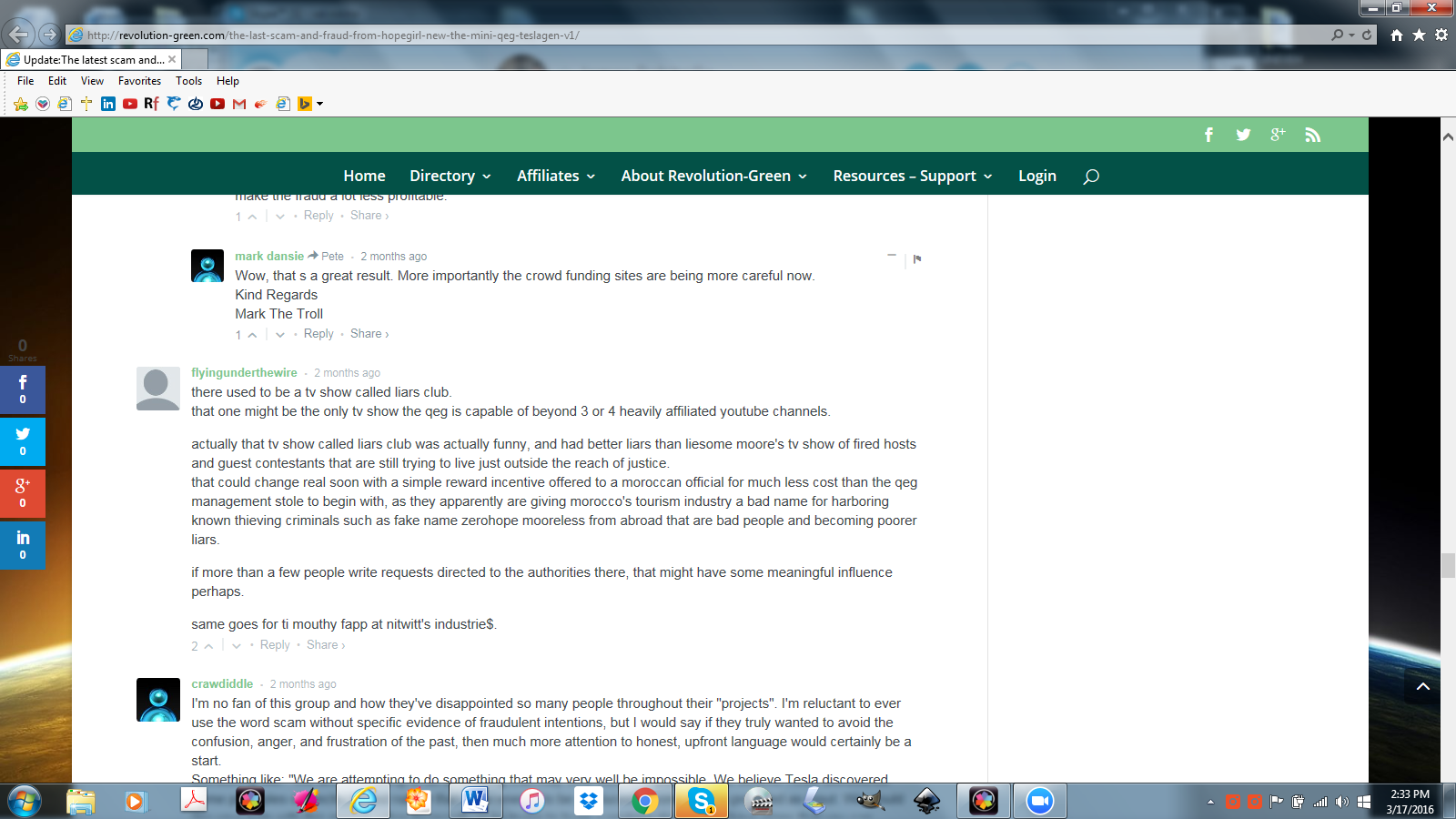 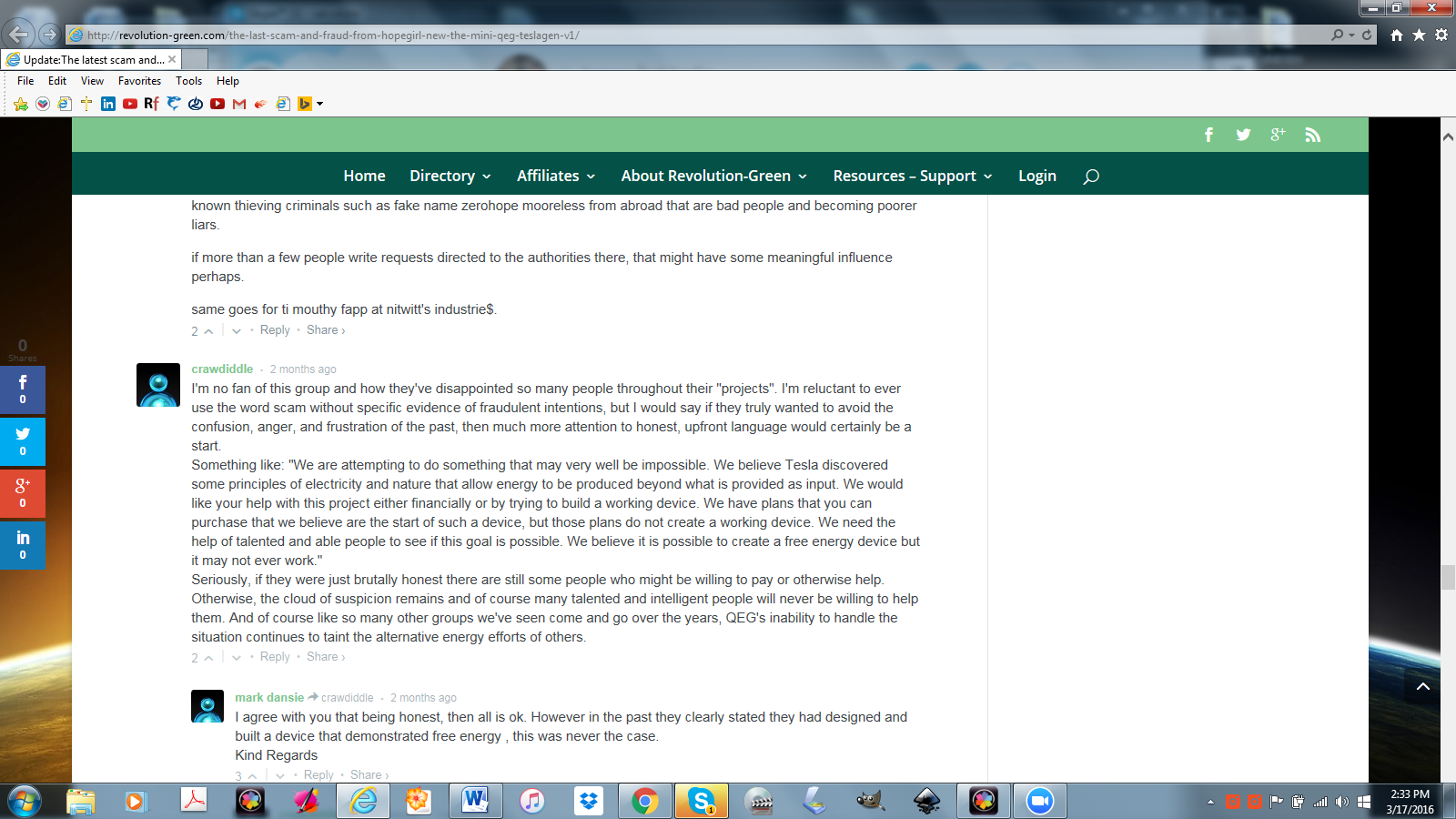 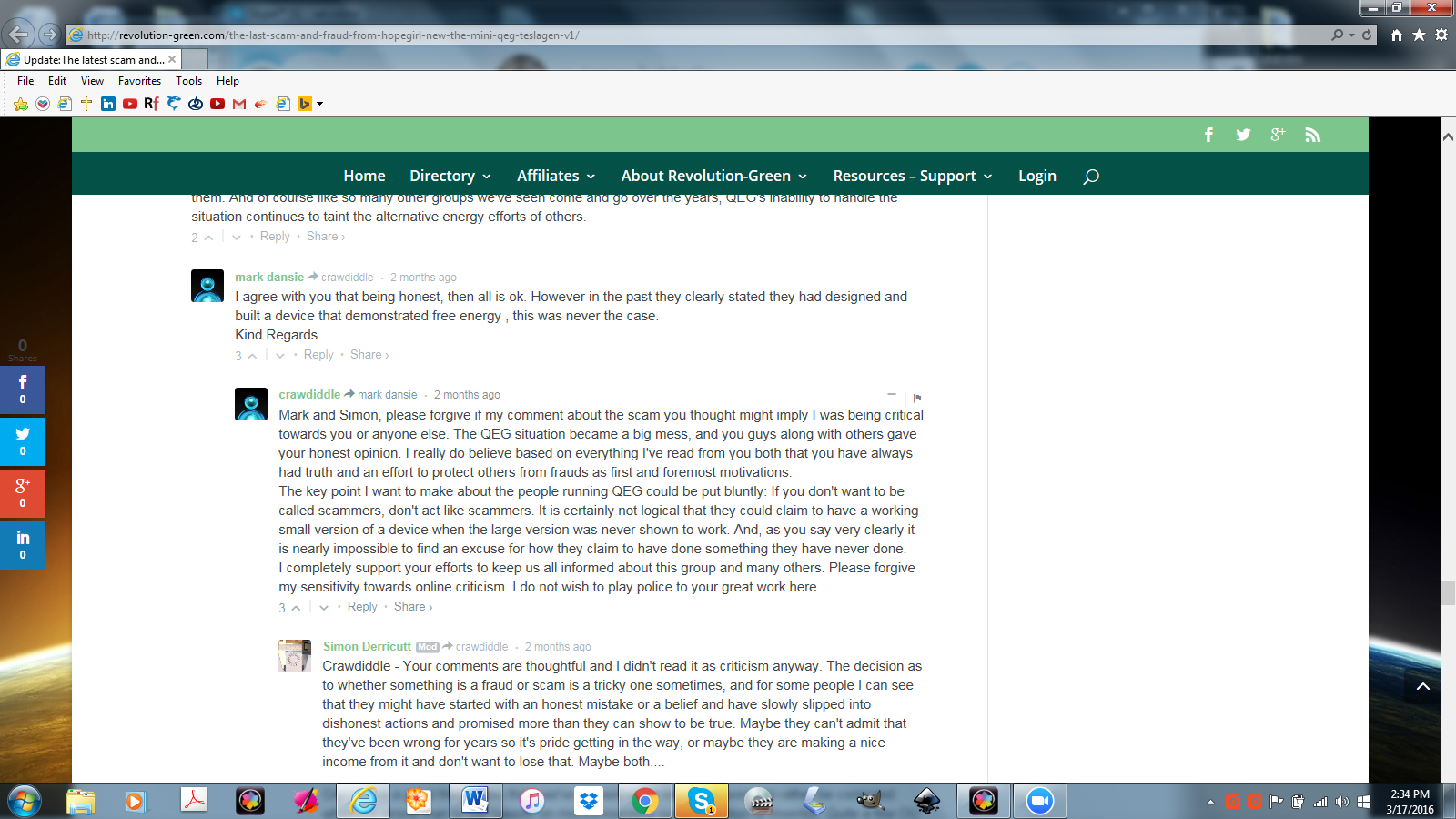 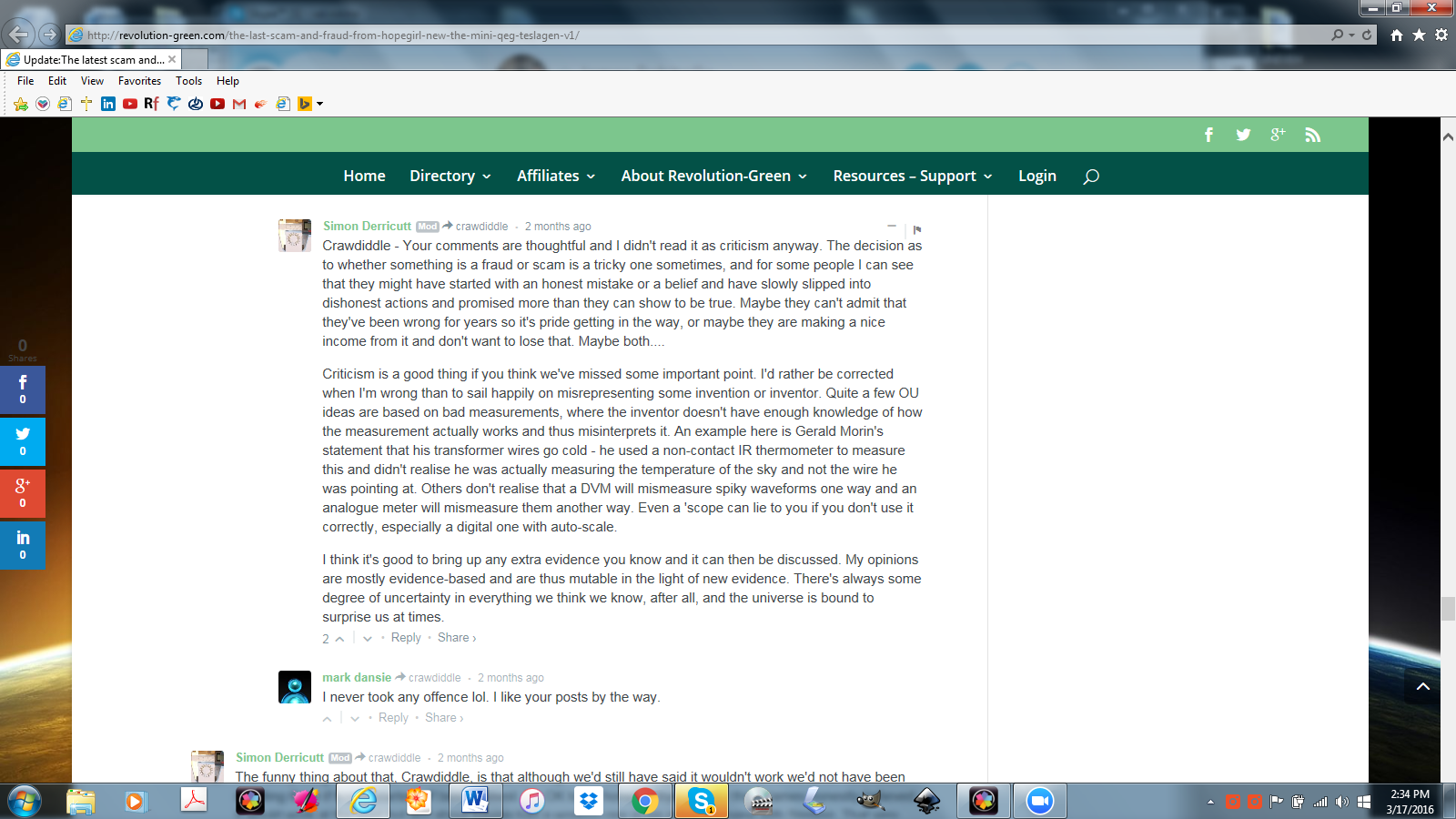 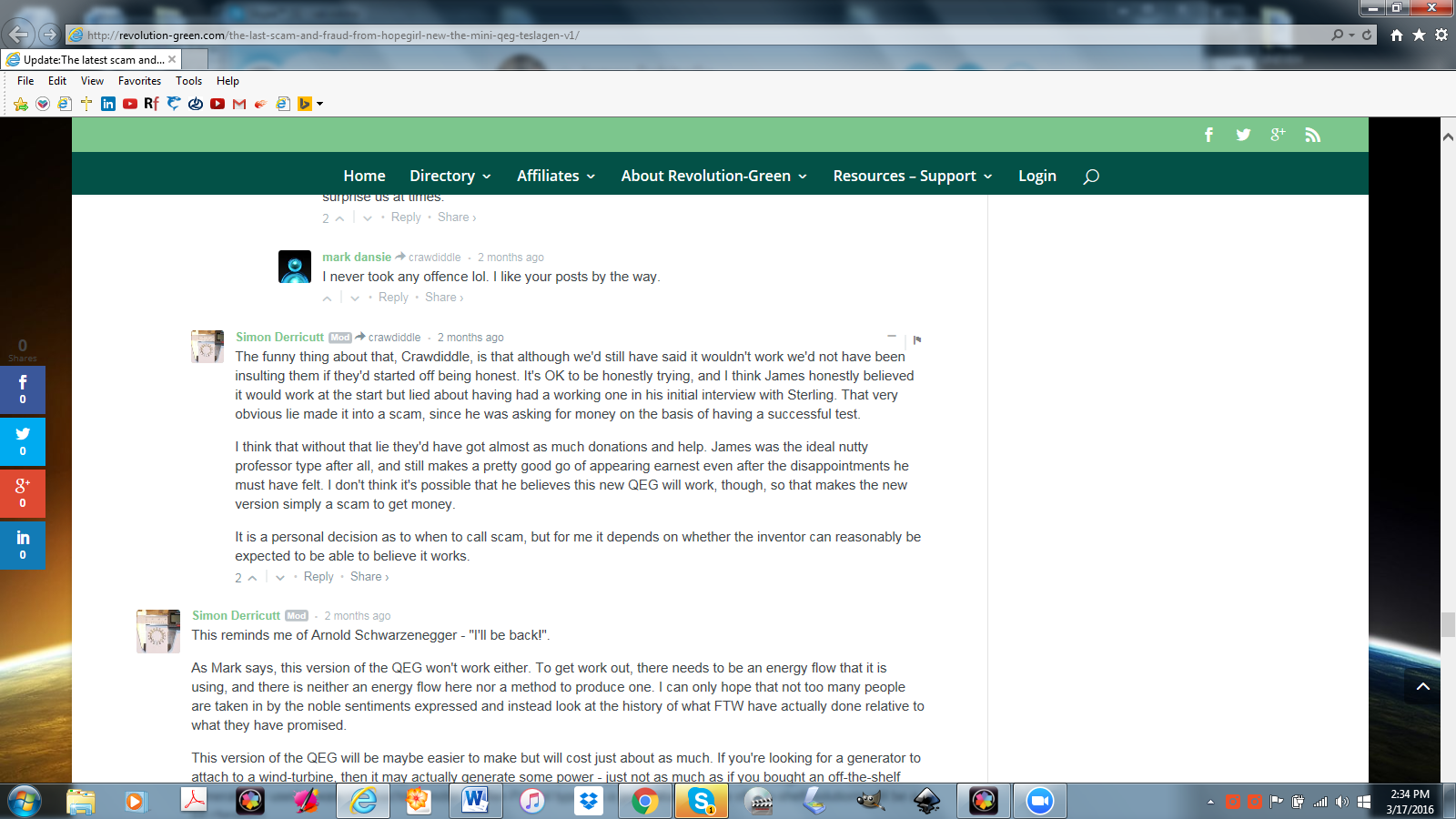 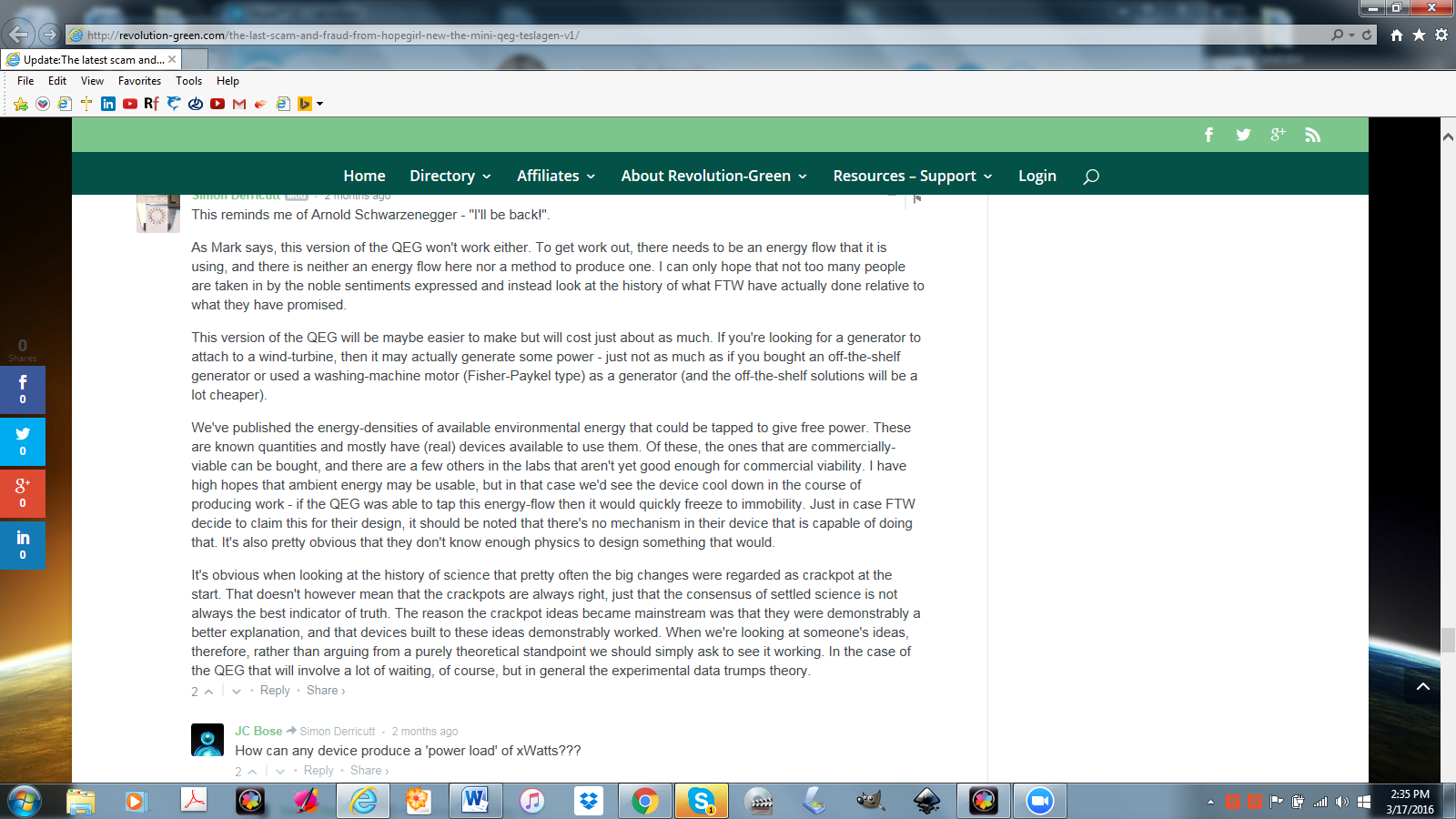 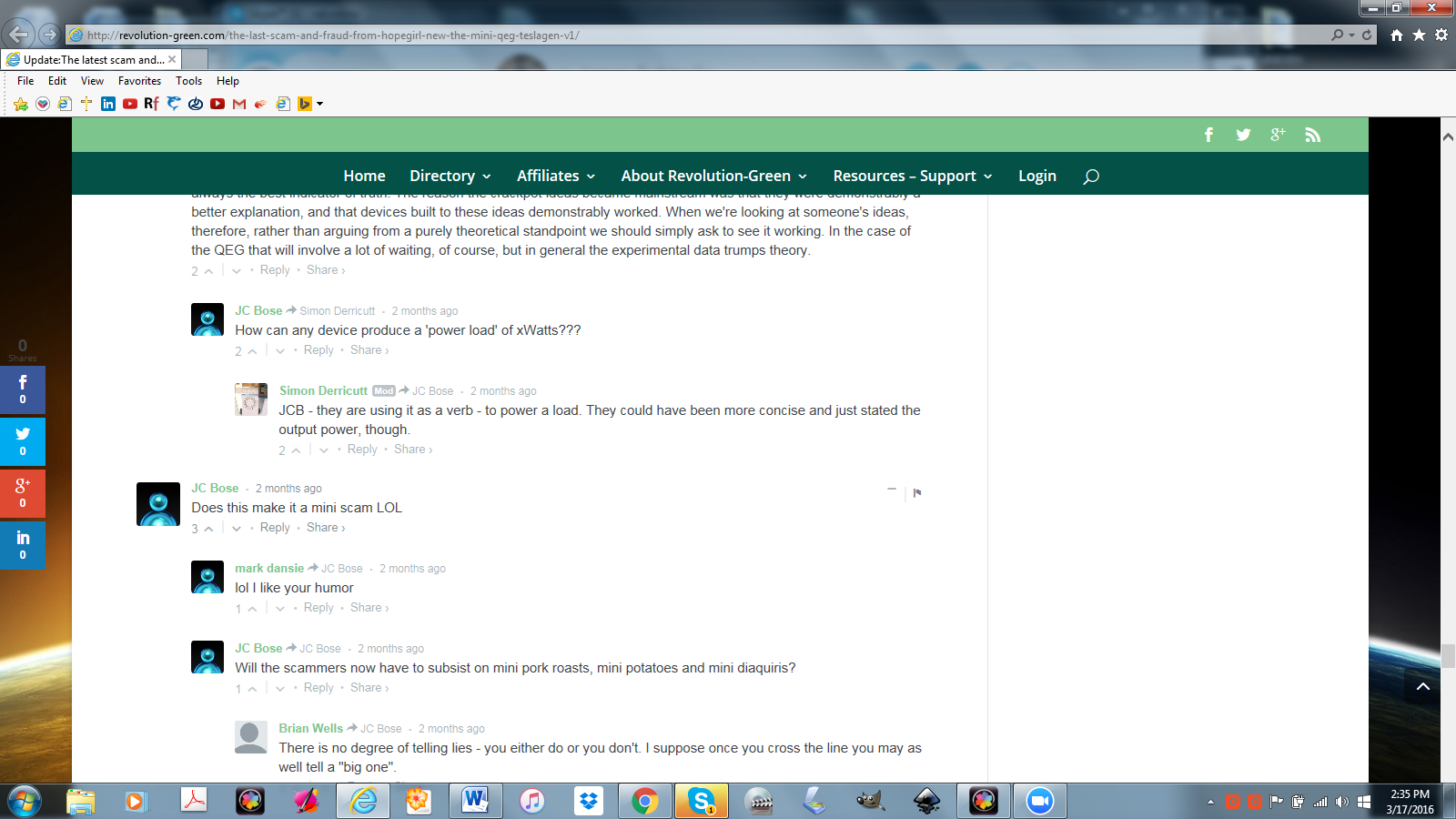 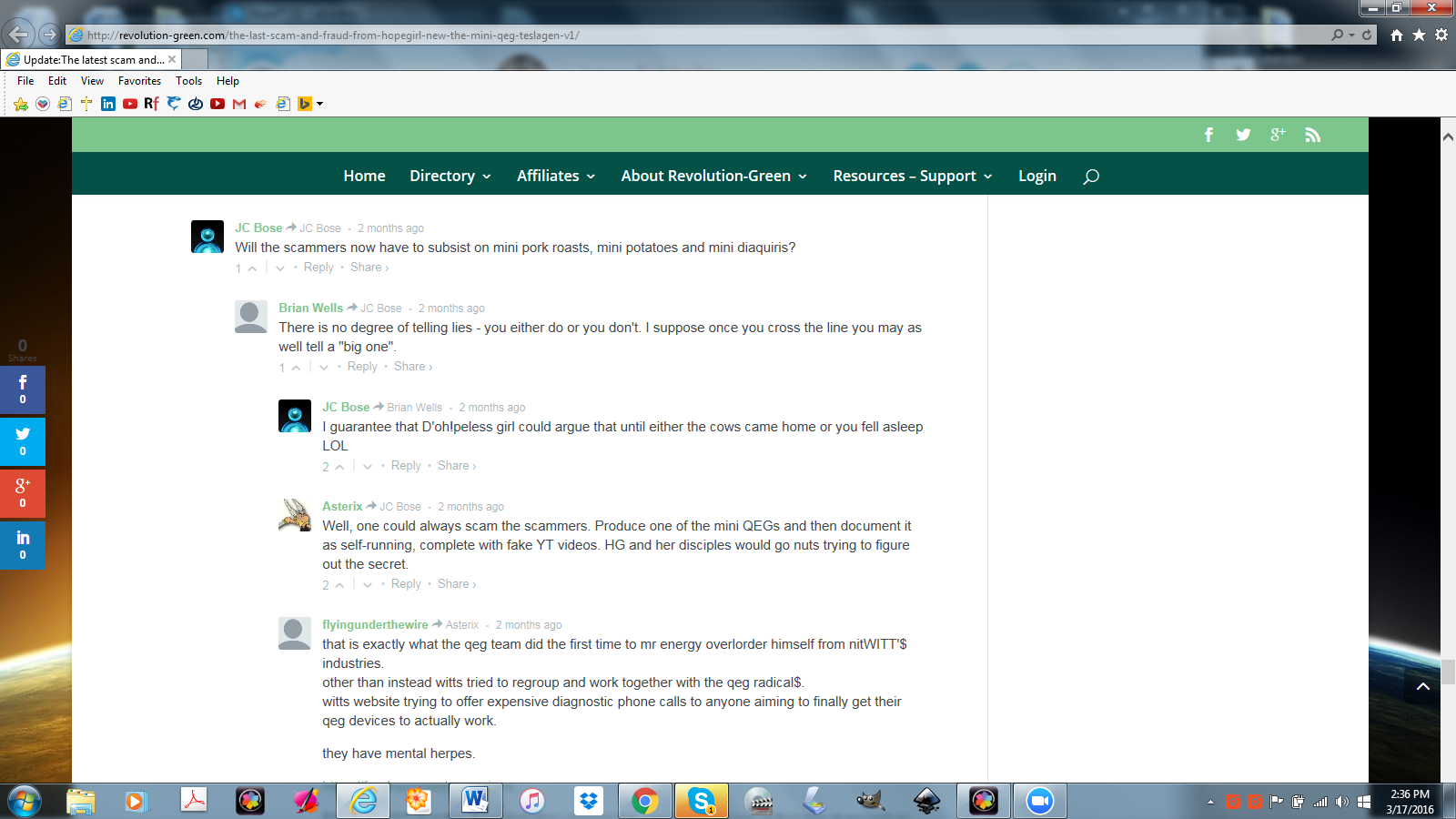 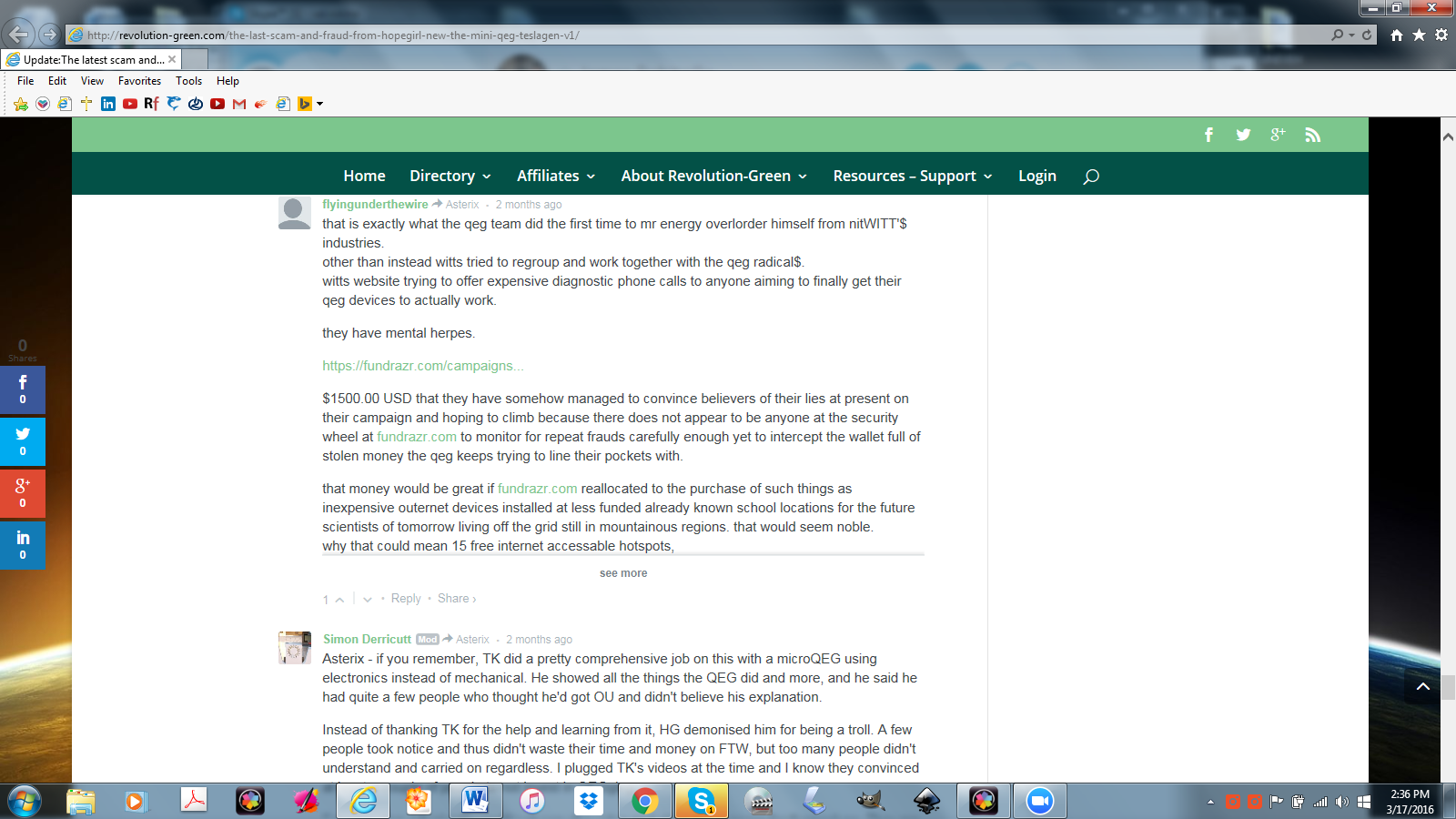 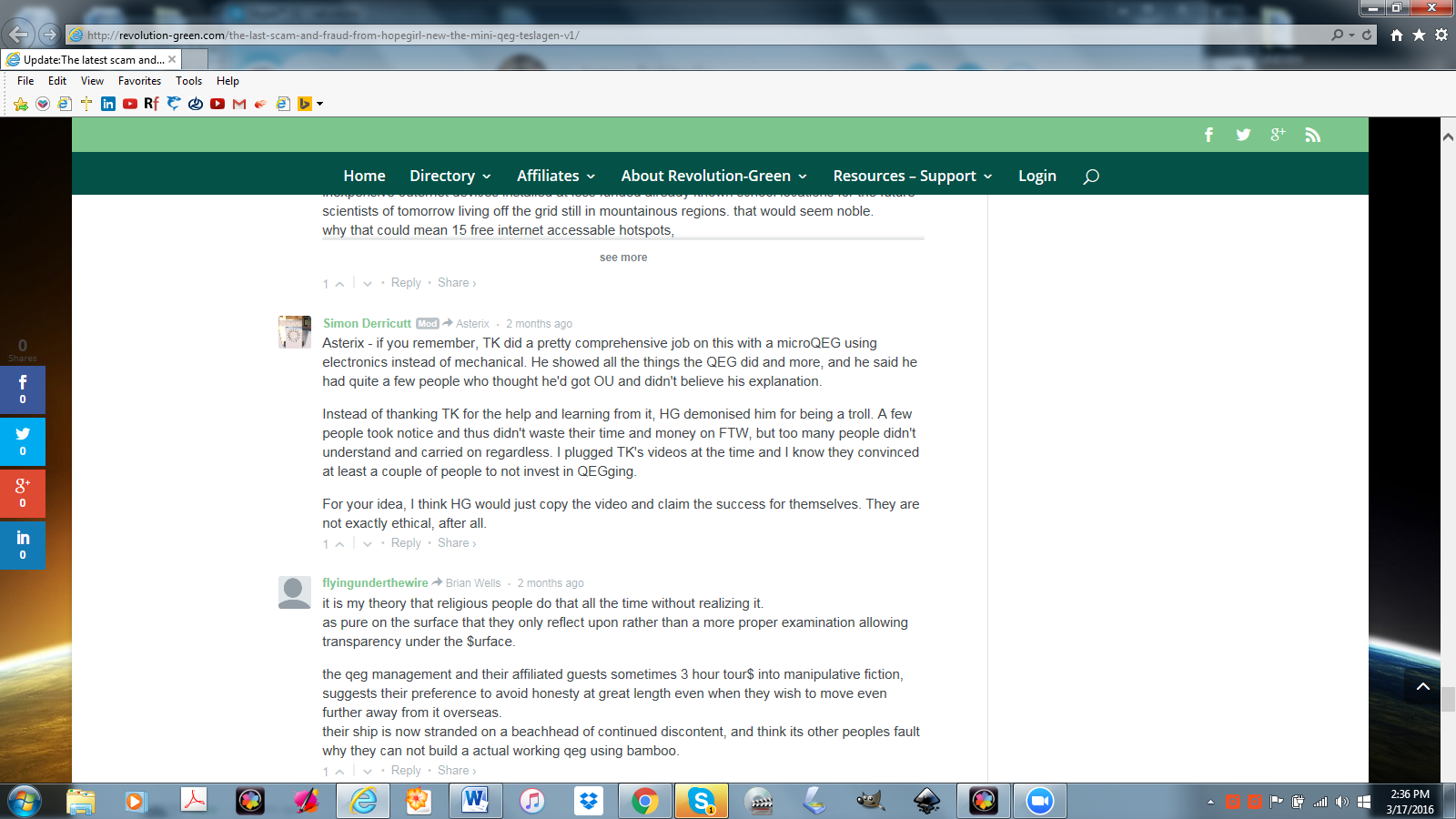 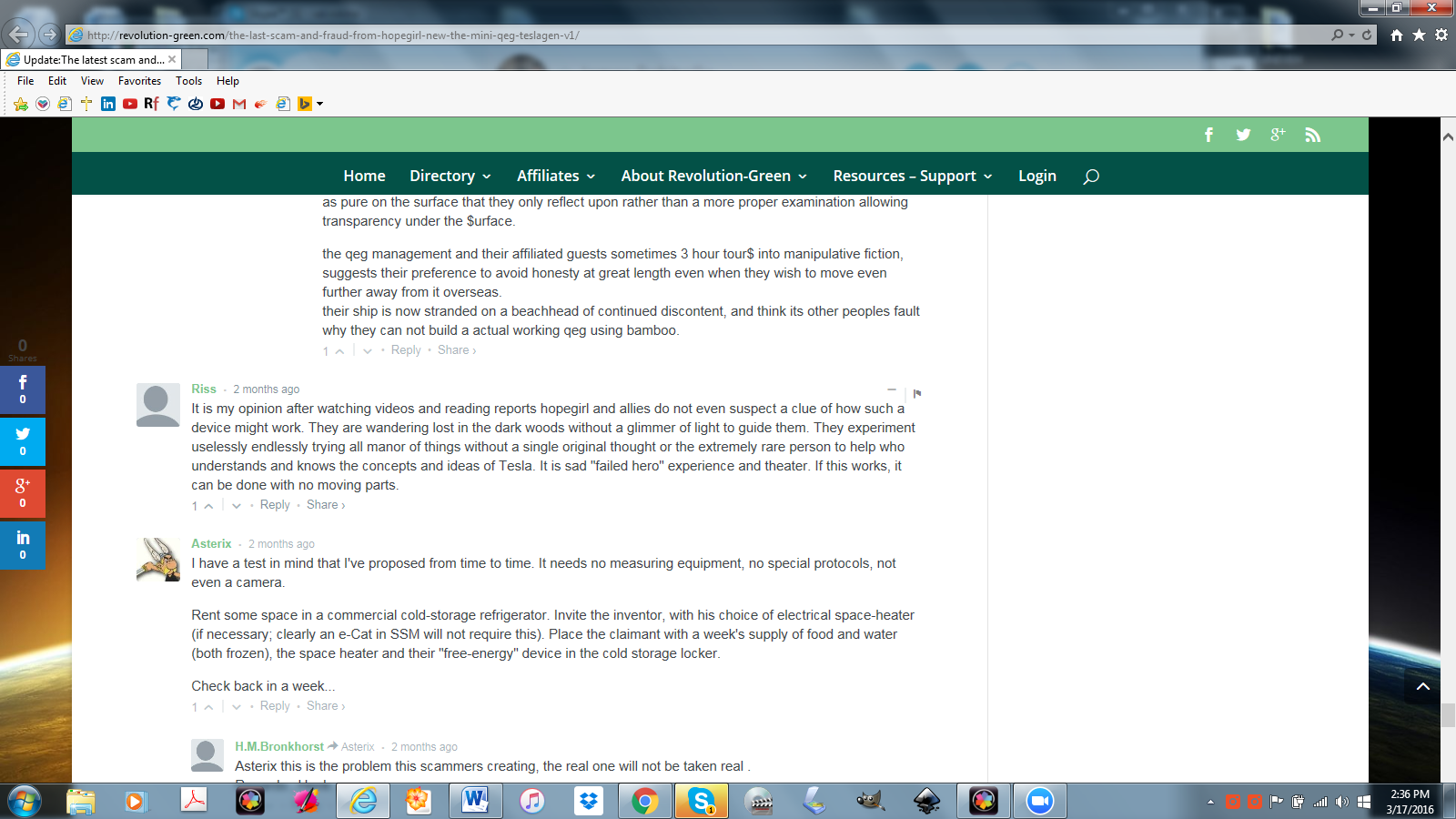 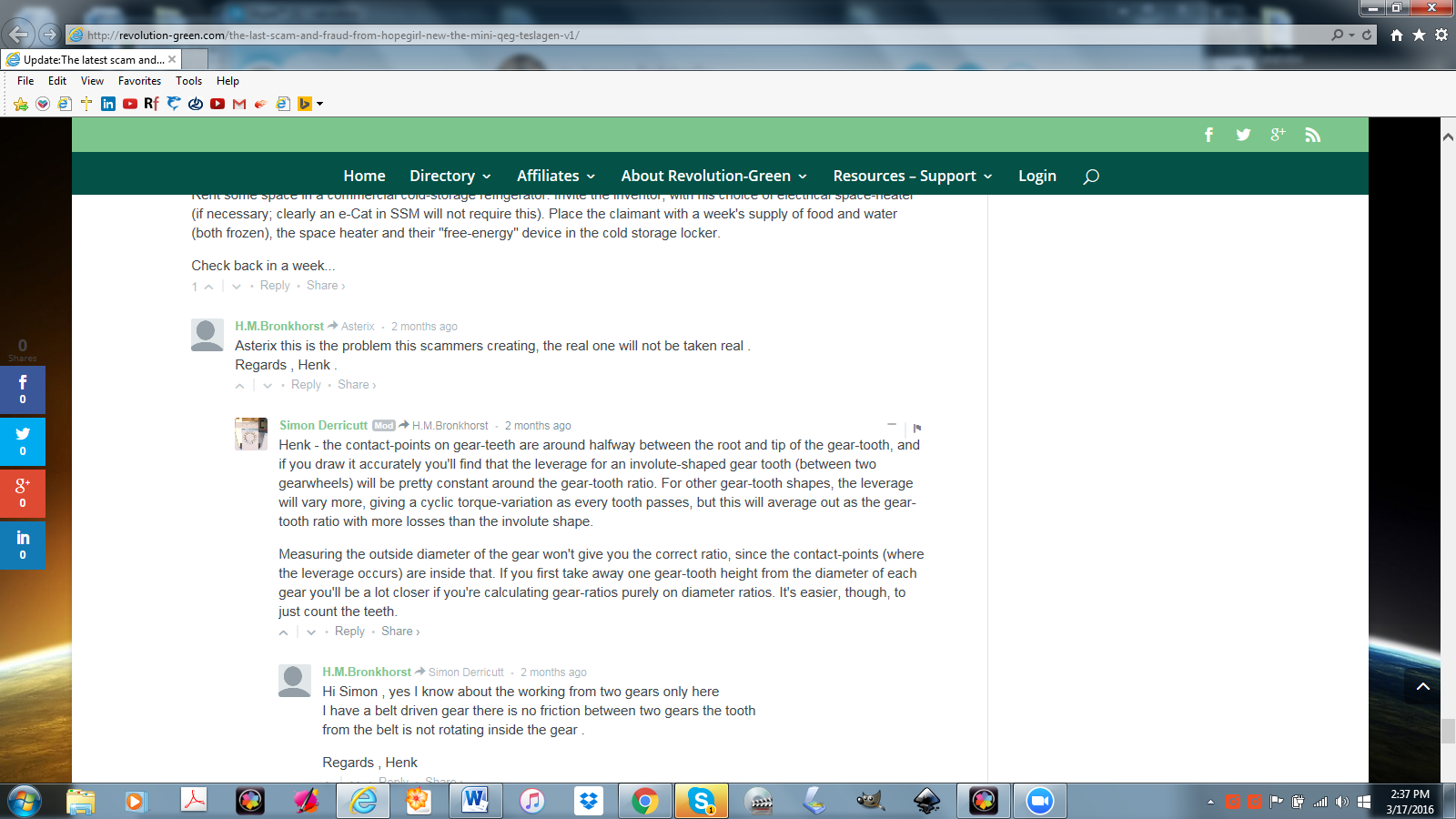 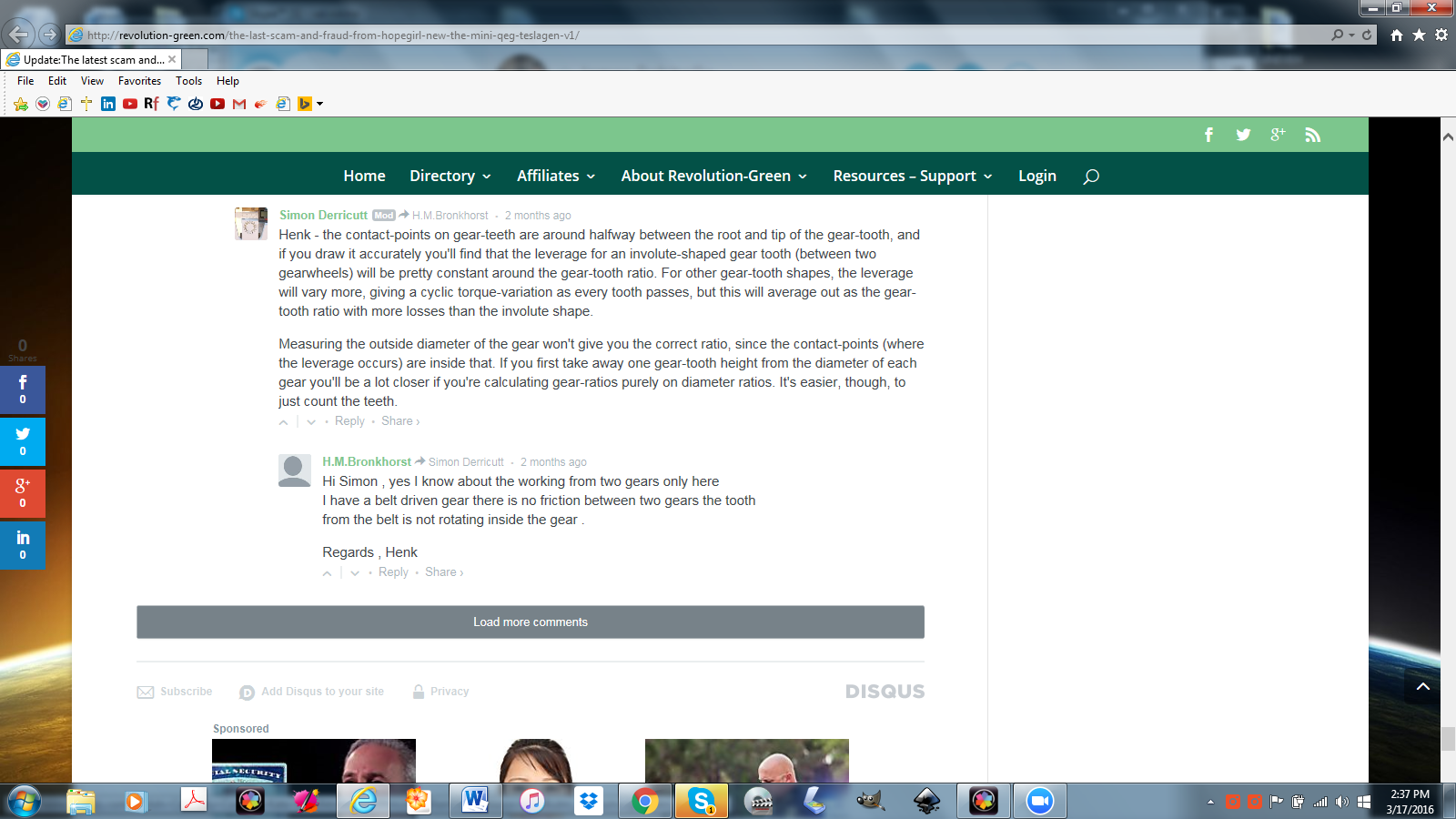 